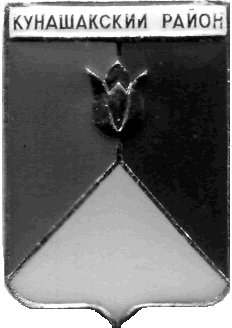 
СОБРАНИЕ ДЕПУТАТОВКУНАШАКСКОГО МУНИЦИПАЛЬНОГО РАЙОНАЧЕЛЯБИНСКОЙ ОБЛАСТИРЕШЕНИЕ1 заседаниеот «25» января . № 1О внесении изменений в решение Собрания депутатов Кунашакскогомуниципального района от 28.12.2021г.№ 115«О районном бюджете на 2022год и на плановый период 2023 и 2024годов»В соответствии с Бюджетным Кодексом РФ, Федеральным Законом 
от 06.10.2003г. № 131-ФЗ «Об общих принципах организации местного самоуправления в Российской Федерации», Уставом Кунашакского муниципального района, Положение о бюджетном процессе в Кунашакском муниципальном районе, утвержденным решением Собрания депутатов 
от 20.05.2020 года № 58, Собрание депутатов Кунашакского муниципального района	РЕШАЕТ:1. Внести в решение Собрания депутатов Кунашакского муниципального района от 28.12.2021 г. № 115 «О районном бюджете на 2022 год и на плановый период 2023 и 2024 годов» (далее – решение) изменения, согласно приложению.  2. Настоящее решение вступает в силу со дня его подписания и подлежит опубликованию в средствах массовой информации.3. Контроль исполнения данного решения возложить на комиссию по бюджету, налогам и предпринимательству Собрания депутатов Кунашакского муниципального района.ПредседательСобрания депутатов								            Н.В. ГусеваПриложениек решению Собрания депутатовКунашакского муниципального районаот «25» января 2022г. № 1Изменения в решение Собрания депутатов Кунашакского муниципального района от 28.12.2021 г. № 115 «О районном бюджете на 2022 год и на плановый период 2023 и 2024 годов»Пункт 1 изложить в следующей редакции:«1. Утвердить основные характеристики районного бюджета на 2022 год:1) прогнозируемый общий объем доходов районного бюджета в сумме1 794 821,800тыс.рублей, в том числе безвозмездные поступления от других бюджетов бюджетной системы Российской Федерации в сумме 1 447 039,700тыс.рублей;2) общий объем расходов районного бюджета в сумме 1 795 872,800тыс. рублей, в том числе за счет остатков на расчетном счете на 01.01.2022 г. в сумме 1 051 000,00тыс.рублей;- объем дефицита районного бюджета в сумме 1 051 000,00тыс.рублей.В пункте 5 приложения 2,4,6 изложить в следующей редакции, согласно приложению 1, 2, 3.Пункт 9 изложить в следующей редакции:Установить, что доведение лимитов бюджетных обязательств на 2022 год по дотациям на выравнивание бюджетной обеспеченности сельских поселений и иным межбюджетным трансфертам бюджетам сельских поселений осуществляется в размере годового объема бюджетных ассигнований на 2022 год.Установить, что доведение лимитов бюджетных обязательств на 2022 год в размере одной второй годового объема бюджетных ассигнований и финансирование расходов в 2022 году осуществляется с учетом следующей приоритетности:1) оплата труда и начисления на оплату труда (за исключением оплаты труда работников органов местного самоуправления Кунашакского муниципального района);2) исполнение публичных нормативных обязательств;3) приобретение продуктов питания и оплата услуг по организации питания, приобретение медикаментов;4) ликвидация последствий чрезвычайных ситуаций;5) предоставление мер социальной поддержки отдельным категориям граждан;6) оплата коммунальных услуг и услуг связи;7) уплата районными казенными учреждениями налогов и сборов в бюджеты бюджетной системы Российской Федерации.Доведение лимитов бюджетных обязательств на 2022 год осуществляется:ежеквартально в размере одной четвертой годового объёма бюджетных ассигнований на:- предоставление субсидий муниципальным бюджетным и автономным учреждениям на финансовое обеспечение выполнения ими муниципальных заданий.Доведение лимитов бюджетных обязательств на 2022 год осуществляется в соответствии с распоряжениями Администрации района:- на финансирование расходов, указанных в первом абзаце п. 12.- на предоставление субсидий муниципальным бюджетным и автономным учреждениям на финансовое обеспечение выполнения ими муниципальных заданий свыше одной четвертой годового объема указанных субсидий в квартал и на иные цели. При этом общий объем доведенных лимитов бюджетных обязательств не должен превышать годовой объем бюджетных ассигнований;- капитальное строительство объектов, строительство, ремонт и реконструкция автомобильных дорог, приобретение основных средств (расходы капитального характера);- реконструкция, капитальный и текущий ремонт зданий (помещений), проведение противопожарных мероприятий, подготовка муниципальных учреждений к работе в отопительный период;- мероприятия, предусмотренные муниципальными программами;- по иным направлениям расходов, не указанным в п.п. 1-7 пункта 12.Пункт 10 изложить в следующей редакции:Доведение лимитов бюджетных обязательств и дополнительных лимитов бюджетных обязательств по расходам, финансирование которых производится за счет целевых федеральных и областных поступлений, осуществляется в пределах объема доведенных областным бюджетом бюджетных назначений и лимитов бюджетных обязательств.Исполняющий обязанности Главы района 								                  В.Ю. Хасанов